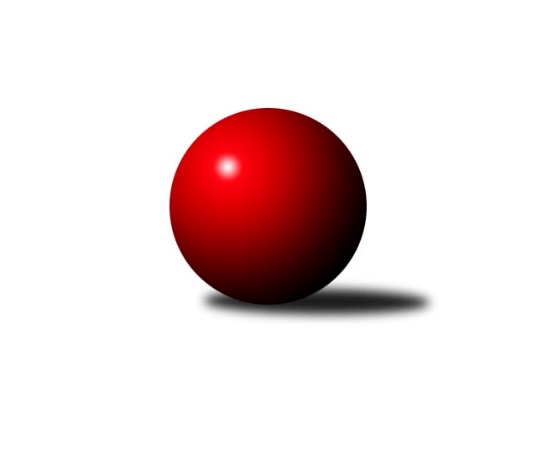 Č.8Ročník 2018/2019	10.11.2018Nejlepšího výkonu v tomto kole: 2572 dosáhlo družstvo: KK Lipník nad Bečvou ˝A˝Krajský přebor MS 2018/2019Výsledky 8. kolaSouhrnný přehled výsledků:TJ Sokol Sedlnice ˝B˝	- TJ Unie Hlubina˝B˝	6.5:1.5	2530:2335	9.0:3.0	10.11.TJ Spartak Bílovec ˝A˝	- KK Lipník nad Bečvou ˝A˝	4:4	2540:2572	6.0:6.0	10.11.TJ VOKD Poruba ˝B˝	- TJ VOKD Poruba ˝A˝	3:5	2352:2427	5.0:7.0	10.11.TJ Horní Benešov ˝D˝	- KK Minerva Opava ˝B˝	7:1	2553:2422	8.0:4.0	10.11.TJ Sokol Bohumín˝C˝	- TJ Nový Jičín ˝A˝	7:1	2405:2338	9.0:3.0	10.11.Kuželky Horní Benešov	- TJ Sokol Dobroslavice ˝A˝	5:3	2566:2535	5.5:6.5	10.11.Tabulka družstev:	1.	TJ VOKD Poruba ˝A˝	8	8	0	0	53.0 : 11.0 	64.0 : 32.0 	 2484	16	2.	TJ Unie Hlubina˝B˝	8	6	0	2	40.5 : 23.5 	59.5 : 36.5 	 2414	12	3.	TJ Sokol Bohumín˝C˝	8	5	0	3	31.0 : 33.0 	42.5 : 53.5 	 2336	10	4.	TJ Spartak Bílovec ˝A˝	8	4	1	3	40.5 : 23.5 	58.0 : 38.0 	 2478	9	5.	TJ Sokol Sedlnice ˝B˝	8	4	1	3	36.0 : 28.0 	48.0 : 48.0 	 2425	9	6.	KK Lipník nad Bečvou ˝A˝	8	3	2	3	32.0 : 32.0 	45.5 : 50.5 	 2458	8	7.	TJ Nový Jičín ˝A˝	8	3	1	4	27.0 : 37.0 	41.0 : 55.0 	 2356	7	8.	TJ Sokol Dobroslavice ˝A˝	8	3	0	5	32.0 : 32.0 	51.5 : 44.5 	 2423	6	9.	KK Minerva Opava ˝B˝	8	3	0	5	26.0 : 38.0 	46.5 : 49.5 	 2396	6	10.	TJ Horní Benešov ˝D˝	8	2	2	4	25.0 : 39.0 	43.5 : 52.5 	 2359	6	11.	Kuželky Horní Benešov	8	2	0	6	22.0 : 42.0 	40.5 : 55.5 	 2384	4	12.	TJ VOKD Poruba ˝B˝	8	1	1	6	19.0 : 45.0 	35.5 : 60.5 	 2327	3Podrobné výsledky kola:	 TJ Sokol Sedlnice ˝B˝	2530	6.5:1.5	2335	TJ Unie Hlubina˝B˝	Renáta Janyšková	 	 193 	 196 		389 	 1:1 	 389 	 	197 	 192		Michal Hejtmánek	Michaela Tobolová	 	 217 	 176 		393 	 1:1 	 428 	 	210 	 218		Petr Chodura	Rostislav Kletenský	 	 231 	 198 		429 	 2:0 	 355 	 	181 	 174		Roman Grüner *1	Ladislav Petr	 	 226 	 208 		434 	 2:0 	 378 	 	200 	 178		Pavel Krompolc	David Juřica	 	 197 	 205 		402 	 1:1 	 397 	 	201 	 196		Jan Žídek	Jaroslav Chvostek	 	 240 	 243 		483 	 2:0 	 388 	 	189 	 199		Václav Ráblrozhodčí: střídání: *1 od 51. hodu Josef HájekNejlepší výkon utkání: 483 - Jaroslav Chvostek	 TJ Spartak Bílovec ˝A˝	2540	4:4	2572	KK Lipník nad Bečvou ˝A˝	Jakub Fabík	 	 219 	 219 		438 	 1:1 	 418 	 	193 	 225		Eva Hradilová	Tomáš Binar	 	 232 	 222 		454 	 1:1 	 453 	 	240 	 213		Richard Štětka	Filip Sýkora	 	 206 	 194 		400 	 1:1 	 445 	 	197 	 248		Vlastimila Kolářová	David Binar	 	 191 	 212 		403 	 1:1 	 429 	 	221 	 208		Petr Hendrych	Antonín Fabík	 	 193 	 192 		385 	 1:1 	 376 	 	182 	 194		Martin Sekanina	Milan Zezulka	 	 222 	 238 		460 	 1:1 	 451 	 	242 	 209		Josef Hendrychrozhodčí: Nejlepší výkon utkání: 460 - Milan Zezulka	 TJ VOKD Poruba ˝B˝	2352	3:5	2427	TJ VOKD Poruba ˝A˝	Radim Bezruč	 	 187 	 195 		382 	 1:1 	 426 	 	233 	 193		Michal Bezruč	Marek Číž	 	 191 	 172 		363 	 0:2 	 399 	 	195 	 204		Rostislav Bareš	Jaroslav Klekner	 	 191 	 198 		389 	 2:0 	 364 	 	177 	 187		Lukáš Trojek	Zdeněk Hebda *1	 	 148 	 185 		333 	 0:2 	 390 	 	202 	 188		Martin Skopal	Rostislav Sabela	 	 212 	 220 		432 	 1:1 	 412 	 	215 	 197		Petr Oravec	Milan Pčola	 	 243 	 210 		453 	 1:1 	 436 	 	221 	 215		Jan Míkarozhodčí: vedoucí družstvastřídání: *1 od 51. hodu Helena HýžováNejlepší výkon utkání: 453 - Milan Pčola	 TJ Horní Benešov ˝D˝	2553	7:1	2422	KK Minerva Opava ˝B˝	Miroslav Petřek st.	 	 213 	 200 		413 	 1:1 	 404 	 	201 	 203		Karel Vágner	Michal Blažek	 	 217 	 211 		428 	 2:0 	 346 	 	161 	 185		Stanislav Brokl	Pavla Hendrychová	 	 201 	 181 		382 	 0:2 	 457 	 	236 	 221		Karel Kratochvíl	Zdeněk Kment	 	 227 	 213 		440 	 1:1 	 434 	 	231 	 203		Zdeněk Štohanzl	Jaromír Hendrych	 	 215 	 238 		453 	 2:0 	 399 	 	206 	 193		Jana Martínková	Zdeněk Smrža	 	 220 	 217 		437 	 2:0 	 382 	 	199 	 183		Tomáš Králrozhodčí: Nejlepší výkon utkání: 457 - Karel Kratochvíl	 TJ Sokol Bohumín˝C˝	2405	7:1	2338	TJ Nový Jičín ˝A˝	Stanislav Sliwka	 	 204 	 211 		415 	 2:0 	 399 	 	199 	 200		Jana Stehlíková	Václav Kladiva	 	 193 	 192 		385 	 1:1 	 398 	 	212 	 186		Petr Hrňa	Pavel Plaček	 	 210 	 205 		415 	 1:1 	 403 	 	211 	 192		Jan Pospěch	Jaroslav Klus	 	 196 	 205 		401 	 2:0 	 363 	 	179 	 184		Radek Chovanec	Miroslav Paloc	 	 206 	 215 		421 	 2:0 	 415 	 	203 	 212		Radek Škarka	Alfréd Hermann	 	 171 	 197 		368 	 1:1 	 360 	 	180 	 180		Ján Pelikánrozhodčí: vedoucí družstevNejlepší výkon utkání: 421 - Miroslav Paloc	 Kuželky Horní Benešov	2566	5:3	2535	TJ Sokol Dobroslavice ˝A˝	David Schiedek	 	 215 	 207 		422 	 1:1 	 405 	 	190 	 215		Karel Ridl	Martin Koraba	 	 220 	 214 		434 	 2:0 	 376 	 	179 	 197		Zdeněk Štefek	Jiří Jedlička	 	 203 	 205 		408 	 0.5:1.5 	 423 	 	203 	 220		Libor Veselý	Miroslav Procházka	 	 203 	 201 		404 	 0:2 	 425 	 	217 	 208		Karel Kuchař	Martin Weiss	 	 200 	 228 		428 	 0:2 	 469 	 	234 	 235		Petr Číž	Jaromír Martiník	 	 231 	 239 		470 	 2:0 	 437 	 	211 	 226		Ivo Kovaříkrozhodčí: Nejlepší výkon utkání: 470 - Jaromír MartiníkPořadí jednotlivců:	jméno hráče	družstvo	celkem	plné	dorážka	chyby	poměr kuž.	Maximum	1.	Jan Míka 	TJ VOKD Poruba ˝A˝	437.60	296.7	141.0	5.3	4/4	(457)	2.	Josef Hendrych 	KK Lipník nad Bečvou ˝A˝	433.69	301.1	132.6	6.0	4/5	(451)	3.	Petr Číž 	TJ Sokol Dobroslavice ˝A˝	431.42	291.4	140.0	3.0	4/5	(469)	4.	Jakub Fabík 	TJ Spartak Bílovec ˝A˝	430.56	287.1	143.4	3.3	4/5	(449)	5.	Filip Sýkora 	TJ Spartak Bílovec ˝A˝	429.06	294.5	134.6	6.0	4/5	(449)	6.	Milan Zezulka 	TJ Spartak Bílovec ˝A˝	427.63	287.5	140.1	3.1	4/5	(460)	7.	Richard Štětka 	KK Lipník nad Bečvou ˝A˝	427.00	290.5	136.5	7.0	4/5	(453)	8.	Tomáš Binar 	TJ Spartak Bílovec ˝A˝	426.69	289.4	137.3	3.8	4/5	(488)	9.	Ladislav Petr 	TJ Sokol Sedlnice ˝B˝	426.15	294.2	132.0	7.8	5/5	(485)	10.	Jaroslav Chvostek 	TJ Sokol Sedlnice ˝B˝	422.95	291.8	131.2	4.8	5/5	(483)	11.	Petr Oravec 	TJ VOKD Poruba ˝A˝	422.85	291.1	131.8	5.8	4/4	(458)	12.	Martin Skopal 	TJ VOKD Poruba ˝A˝	421.33	294.5	126.8	5.6	4/4	(438)	13.	Karel Kratochvíl 	KK Minerva Opava ˝B˝	421.00	290.8	130.3	8.0	4/5	(457)	14.	Ivo Kovařík 	TJ Sokol Dobroslavice ˝A˝	418.25	282.8	135.5	4.5	4/5	(437)	15.	Petr Chodura 	TJ Unie Hlubina˝B˝	417.90	290.0	127.9	4.7	5/5	(455)	16.	Karel Ridl 	TJ Sokol Dobroslavice ˝A˝	416.27	291.7	124.5	5.8	5/5	(466)	17.	Petr Hendrych 	KK Lipník nad Bečvou ˝A˝	414.70	290.3	124.4	6.8	5/5	(460)	18.	Stanislav Sliwka 	TJ Sokol Bohumín˝C˝	412.80	285.2	127.6	5.1	5/5	(438)	19.	Jana Martínková 	KK Minerva Opava ˝B˝	412.60	287.6	125.0	6.0	5/5	(479)	20.	Jaromír Martiník 	Kuželky Horní Benešov	411.75	285.3	126.5	7.0	5/5	(470)	21.	Eva Hradilová 	KK Lipník nad Bečvou ˝A˝	408.50	282.1	126.4	8.1	4/5	(427)	22.	Jiří Jedlička 	Kuželky Horní Benešov	408.25	282.0	126.3	7.0	5/5	(458)	23.	Michal Bezruč 	TJ VOKD Poruba ˝A˝	407.80	278.2	129.6	5.6	3/4	(432)	24.	Martin Koraba 	Kuželky Horní Benešov	407.00	286.2	120.9	6.5	5/5	(454)	25.	David Binar 	TJ Spartak Bílovec ˝A˝	406.80	279.8	127.0	6.0	5/5	(425)	26.	Jiří Kratoš 	TJ VOKD Poruba ˝A˝	406.19	290.0	116.2	5.8	4/4	(438)	27.	Tomáš Král 	KK Minerva Opava ˝B˝	406.00	279.6	126.5	8.1	5/5	(470)	28.	Jaroslav Klus 	TJ Sokol Bohumín˝C˝	405.75	286.0	119.8	7.2	5/5	(440)	29.	Jan Pospěch 	TJ Nový Jičín ˝A˝	404.93	280.7	124.2	5.1	5/5	(417)	30.	Pavel Krompolc 	TJ Unie Hlubina˝B˝	404.63	276.6	128.0	7.5	4/5	(418)	31.	Zdeněk Štohanzl 	KK Minerva Opava ˝B˝	404.30	280.7	123.6	8.1	5/5	(434)	32.	Martin Třečák 	TJ Sokol Dobroslavice ˝A˝	403.88	273.3	130.6	5.0	4/5	(419)	33.	Radek Škarka 	TJ Nový Jičín ˝A˝	403.67	280.3	123.3	6.8	4/5	(439)	34.	Miroslav Paloc 	TJ Sokol Bohumín˝C˝	403.65	291.4	112.3	8.7	5/5	(423)	35.	Jana Stehlíková 	TJ Nový Jičín ˝A˝	403.40	282.2	121.2	8.6	5/5	(426)	36.	Martin Sekanina 	KK Lipník nad Bečvou ˝A˝	403.25	291.5	111.8	11.8	4/5	(434)	37.	Rostislav Sabela 	TJ VOKD Poruba ˝B˝	403.20	279.5	123.7	6.2	5/5	(433)	38.	Václav Rábl 	TJ Unie Hlubina˝B˝	401.63	278.5	123.1	4.1	4/5	(442)	39.	Vladimír Štacha 	TJ Spartak Bílovec ˝A˝	401.50	274.5	127.0	7.0	5/5	(436)	40.	Jaromír Hendrych 	TJ Horní Benešov ˝D˝	401.50	283.3	118.2	8.7	5/5	(453)	41.	David Schiedek 	Kuželky Horní Benešov	400.45	277.1	123.4	8.4	5/5	(422)	42.	Libor Veselý 	TJ Sokol Dobroslavice ˝A˝	399.63	273.1	126.5	6.5	4/5	(423)	43.	Vlastimila Kolářová 	KK Lipník nad Bečvou ˝A˝	399.47	281.5	118.0	9.9	5/5	(445)	44.	Michaela Tobolová 	TJ Sokol Sedlnice ˝B˝	399.42	285.8	113.7	8.7	4/5	(444)	45.	Zdeněk Smrža 	TJ Horní Benešov ˝D˝	398.75	283.4	115.3	9.4	4/5	(442)	46.	Zdeněk Žanda 	TJ Horní Benešov ˝D˝	397.88	275.3	122.6	9.5	4/5	(405)	47.	Josef Hájek 	TJ Unie Hlubina˝B˝	396.83	280.0	116.8	11.6	4/5	(424)	48.	Lukáš Trojek 	TJ VOKD Poruba ˝A˝	395.17	269.0	126.2	7.3	3/4	(416)	49.	Karel Kuchař 	TJ Sokol Dobroslavice ˝A˝	392.70	276.6	116.1	8.8	5/5	(434)	50.	Zdeněk Kment 	TJ Horní Benešov ˝D˝	392.25	272.9	119.4	7.4	4/5	(449)	51.	Michal Blažek 	TJ Horní Benešov ˝D˝	390.40	287.8	102.7	11.0	5/5	(451)	52.	Jaroslav Lakomý 	Kuželky Horní Benešov	390.00	266.3	123.8	9.8	4/5	(414)	53.	Antonín Fabík 	TJ Spartak Bílovec ˝A˝	388.10	286.0	102.2	11.1	5/5	(465)	54.	Zdeněk Hebda 	TJ VOKD Poruba ˝B˝	387.60	273.4	114.2	10.1	5/5	(447)	55.	Karel Vágner 	KK Minerva Opava ˝B˝	387.07	274.7	112.4	9.7	5/5	(406)	56.	Marek Číž 	TJ VOKD Poruba ˝B˝	385.40	274.5	110.9	10.3	5/5	(418)	57.	Jiří Číž 	TJ VOKD Poruba ˝B˝	385.00	273.3	111.8	9.3	4/5	(413)	58.	Pavel Plaček 	TJ Sokol Bohumín˝C˝	384.00	274.6	109.4	11.7	4/5	(415)	59.	Radek Chovanec 	TJ Nový Jičín ˝A˝	383.65	275.3	108.4	10.1	5/5	(428)	60.	David Juřica 	TJ Sokol Sedlnice ˝B˝	383.63	268.8	114.9	9.6	4/5	(428)	61.	Pavla Hendrychová 	TJ Horní Benešov ˝D˝	382.73	278.1	104.7	12.8	5/5	(414)	62.	Milan Pčola 	TJ VOKD Poruba ˝B˝	381.00	266.5	114.5	11.6	5/5	(453)	63.	Miroslav Procházka 	Kuželky Horní Benešov	379.60	268.7	111.0	11.3	5/5	(445)	64.	Nikola Tobolová 	TJ Sokol Sedlnice ˝B˝	379.50	268.0	111.5	8.8	4/5	(398)	65.	Radim Bezruč 	TJ VOKD Poruba ˝B˝	374.95	267.9	107.1	10.9	5/5	(396)	66.	Alfréd Hermann 	TJ Sokol Bohumín˝C˝	370.53	268.7	101.8	12.3	5/5	(399)	67.	Ján Pelikán 	TJ Nový Jičín ˝A˝	370.00	264.8	105.3	10.3	4/5	(410)	68.	Zdeněk Štefek 	TJ Sokol Dobroslavice ˝A˝	368.47	262.1	106.4	11.2	5/5	(397)	69.	Jan Stuś 	TJ Sokol Bohumín˝C˝	363.80	262.3	101.5	13.9	5/5	(409)		Petr Kozák 	TJ Horní Benešov ˝D˝	465.00	333.0	132.0	3.0	1/5	(465)		Michal Kudela 	TJ Spartak Bílovec ˝A˝	445.00	296.0	149.0	5.0	1/5	(445)		Rostislav Kletenský 	TJ Sokol Sedlnice ˝B˝	423.00	288.8	134.2	5.8	3/5	(446)		Gabriela Beinhauerová 	KK Minerva Opava ˝B˝	423.00	300.0	123.0	6.0	1/5	(423)		Rostislav Bareš 	TJ VOKD Poruba ˝A˝	421.17	300.0	121.2	6.0	2/4	(445)		Pavel Marek 	TJ Unie Hlubina˝B˝	416.83	290.8	126.0	5.5	3/5	(434)		Renáta Janyšková 	TJ Sokol Sedlnice ˝B˝	416.67	293.5	123.2	6.7	3/5	(444)		Zdeněk Mžik 	TJ VOKD Poruba ˝B˝	416.00	283.0	133.0	6.0	2/5	(425)		Jan Žídek 	TJ Unie Hlubina˝B˝	415.92	282.5	133.4	5.2	3/5	(447)		Tomáš Rechtoris 	TJ Unie Hlubina˝B˝	414.17	292.0	122.2	5.5	3/5	(440)		Miroslav Petřek  st.	TJ Horní Benešov ˝D˝	413.00	290.0	123.0	12.0	1/5	(413)		Radmila Pastvová 	TJ Unie Hlubina˝B˝	411.00	290.0	121.0	4.0	1/5	(411)		Lumír Kocián 	TJ Sokol Dobroslavice ˝A˝	410.25	281.0	129.3	4.8	1/5	(432)		Michal Hejtmánek 	TJ Unie Hlubina˝B˝	409.00	277.0	132.0	3.3	3/5	(449)		Martin Weiss 	Kuželky Horní Benešov	408.00	297.5	110.5	11.5	2/5	(428)		Rudolf Riezner 	TJ Unie Hlubina˝B˝	405.00	274.0	131.0	2.0	1/5	(405)		Nikolas Chovanec 	TJ Nový Jičín ˝A˝	405.00	285.0	120.0	10.0	1/5	(405)		Lukáš Modlitba 	TJ Sokol Bohumín˝C˝	402.50	283.5	119.0	5.5	1/5	(410)		Jan Král 	KK Minerva Opava ˝B˝	400.00	279.0	121.0	6.5	2/5	(414)		Petr Hrňa 	TJ Nový Jičín ˝A˝	399.50	283.6	115.9	7.8	3/5	(418)		Radek Fischer 	KK Minerva Opava ˝B˝	396.00	282.0	114.0	7.0	1/5	(396)		Roman Grüner 	TJ Unie Hlubina˝B˝	395.00	280.3	114.7	7.3	2/5	(417)		Libor Jurečka 	TJ Nový Jičín ˝A˝	393.33	272.8	120.5	8.5	3/5	(435)		Jaroslav Klekner 	TJ VOKD Poruba ˝B˝	389.00	266.0	123.0	7.0	1/5	(389)		Jaroslav Hrabuška 	TJ VOKD Poruba ˝B˝	388.00	270.0	118.0	10.0	1/5	(388)		Renáta Smijová 	KK Minerva Opava ˝B˝	387.00	281.6	105.4	11.1	3/5	(434)		Helena Martinčáková 	TJ VOKD Poruba ˝B˝	383.00	260.0	123.0	12.0	1/5	(383)		Jaroslav Pěcha 	KK Lipník nad Bečvou ˝A˝	381.67	271.8	109.8	11.2	3/5	(401)		Jiří Petr 	TJ Nový Jičín ˝A˝	381.44	266.8	114.7	8.3	3/5	(419)		Tomáš Zbořil 	TJ Horní Benešov ˝D˝	378.67	263.0	115.7	8.0	3/5	(397)		Jana Martiníková 	Kuželky Horní Benešov	378.00	262.0	116.0	6.0	1/5	(378)		Ota Beňo 	TJ Spartak Bílovec ˝A˝	378.00	272.0	106.0	11.0	1/5	(378)		Michal Mainuš 	KK Lipník nad Bečvou ˝A˝	377.00	280.0	97.0	14.0	1/5	(377)		Václav Kladiva 	TJ Sokol Bohumín˝C˝	376.50	275.0	101.5	14.0	2/5	(385)		Jiří Kolář 	KK Lipník nad Bečvou ˝A˝	376.50	282.0	94.5	14.0	2/5	(399)		Tibor Kállai 	TJ Sokol Sedlnice ˝B˝	373.00	277.0	96.0	15.0	1/5	(373)		Stanislav Brokl 	KK Minerva Opava ˝B˝	372.67	268.7	104.0	13.3	3/5	(403)		Petr Kowalczyk 	TJ Sokol Sedlnice ˝B˝	368.00	258.0	110.0	12.5	2/5	(380)		Ivan Řeha 	TJ Sokol Dobroslavice ˝A˝	361.00	255.0	106.0	9.0	1/5	(361)		Jiří Břeska 	TJ Unie Hlubina˝B˝	360.50	251.5	109.0	10.0	2/5	(389)		Vilém Zeiner 	KK Lipník nad Bečvou ˝A˝	353.00	267.0	86.0	16.0	1/5	(353)Sportovně technické informace:Starty náhradníků:registrační číslo	jméno a příjmení 	datum startu 	družstvo	číslo startu12393	Stanislav Brokl	10.11.2018	KK Minerva Opava ˝B˝	3x7404	Miroslav Petřek st.	10.11.2018	TJ Horní Benešov ˝D˝	1x19015	Václav Kladiva	10.11.2018	TJ Sokol Bohumín˝C˝	2x23820	Stanislav Sliwka	10.11.2018	TJ Sokol Bohumín˝C˝	8x
Hráči dopsaní na soupisku:registrační číslo	jméno a příjmení 	datum startu 	družstvo	14250	Jaroslav Klekner	10.11.2018	TJ VOKD Poruba ˝B˝	11903	Helena Hýžová	10.11.2018	TJ VOKD Poruba ˝B˝	Program dalšího kola:9. kolo17.11.2018	so	9:00	KK Lipník nad Bečvou ˝A˝ - TJ Sokol Sedlnice ˝B˝	17.11.2018	so	9:00	TJ Sokol Dobroslavice ˝A˝ - TJ Horní Benešov ˝D˝	17.11.2018	so	9:00	TJ VOKD Poruba ˝A˝ - TJ Spartak Bílovec ˝A˝	17.11.2018	so	9:00	KK Minerva Opava ˝B˝ - TJ VOKD Poruba ˝B˝	17.11.2018	so	9:00	TJ Nový Jičín ˝A˝ - TJ Unie Hlubina˝B˝	17.11.2018	so	10:00	TJ Sokol Bohumín˝C˝ - Kuželky Horní Benešov	Nejlepší šestka kola - absolutněNejlepší šestka kola - absolutněNejlepší šestka kola - absolutněNejlepší šestka kola - absolutněNejlepší šestka kola - dle průměru kuželenNejlepší šestka kola - dle průměru kuželenNejlepší šestka kola - dle průměru kuželenNejlepší šestka kola - dle průměru kuželenNejlepší šestka kola - dle průměru kuželenPočetJménoNázev týmuVýkonPočetJménoNázev týmuPrůměr (%)Výkon2xJaroslav ChvostekSedlnice B4832xJaroslav ChvostekSedlnice B119.94832xJaromír MartiníkKuželky HB4701xMilan PčolaVOKD B113.444531xPetr ČížDobrosl. A4691xJaromír MartiníkKuželky HB111.274702xMilan ZezulkaBílovec A4603xPetr ČížDobrosl. A111.034691xKarel KratochvílMinerva B4572xMilan ZezulkaBílovec A110.564603xTomáš BinarBílovec A4544xJan MíkaVOKD A109.19436